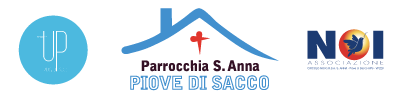 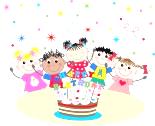 Sala Filippo – compleannidalle 15.30 alle 18.30Per comunicazioni: noisantanna@gmail.com; cell 3472943860 (gianni)Ottobre 2018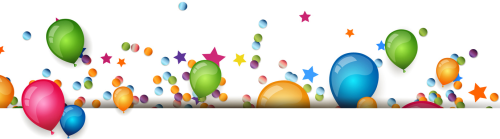 Indicazioni per l’uso delle Sala Filippogli addobbi devono essere tolti alla fine della festanon attaccare nulla ai muri, alle porte – no nastro adesivo non si gioca a pallone né si lanciano coseal termine della utilizzo, i rifiuti vanno portati a casa propria.il materiale va rimesso a posto e pulito.il locale va riconsegnato in ordine e pulito (sarà disponibile materiale idoneo per pulire) 